Lycry męskie i damskie - niezbędnik na wodzie<strong>Lycry męskie</strong> to niezbędne wyposażenie każdej osoby uprawiające sporty wodne. Dowiedz się, dlaczego są potrzebne i gdzie kupić najlepsze. Zapraszamy!Lycry męskie - do jakiego sportu?Sporty wodne stają się coraz bardziej popularne, nie tylko na świecie, ale również wśród Polaków. Rosnące zainteresowanie aktywnym trybem życia sprawia, że chętniej spędzamy wolny czas uprawiając różnego rodzaju sporty. Widać to szczególnie w okresie urlopowym, gdzie bierny odpoczynek, który polega na leżeniu na plaży już dawno znudził się turystom, którzy korzystają z atrakcji przygotowanych przez miejscowe osoby. Do jednych z najbardziej lubianych sportów jest windsurfing oraz wakeboarding. Sporty te, choć na pierwszy rzut oka są do siebie dość podobne, wymagają zaopatrzenia się w inny sprzęt. Jeden element pozostaje jednak niezmienny i są to lycry męskie i damskie.Lycry męskie - zaletyIch głównym zadaniem jest docieplenie ciała i ochrona przed chłodem wody. Wykonane z szybkoschnącego materiału lycry męskie i damskie świetnie osiągają swój cel. Bardzo ważnym jest, aby odpowiednio dobrać rozmiar odzieży. Powinna ona przylegać do ciała, ale nie uciskać go zbyt mocno. Dzięki temu zapewniona będzie termoochrona. Zakładana pod piankę powinna być niewyczuwalna, aby zapewnić maksymalny komfort użytkowania i noszenia. Lycry męskie i damskie dostępne są w dzisiejszych czasach w różnych kolorach i wzorach, możesz więc bez problemu dobrać odpowiednią do swoich preferencji. Pamiętaj jednak, że najważniejszym jest, aby było Ci w niej po prostu ciepło.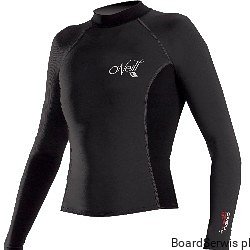 Jeśli uprawiasz sporty wodne lub planujesz rozpocząć z nimi swoją przygodę, odwiedź koniecznie nasz sklep internetowy, w którym znajdziesz lycry męskie i damskie, a także pozostały niezbędny sprzęt!